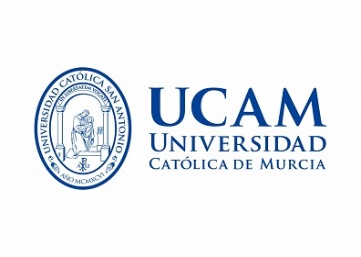 PROGRAMA DE INTERCAMBIO IBERO AMERICA			CERTIFICADO DE LLEGADACertificamos que el/ ....................................................., estudiante matriculado en  San Antonio de Murcia (España), y cursando estudios en ........................................ (titulación), llegó a nuestra institución, .................................................... (nombre de la institución de acogida), el ......................................... (dd/mm/aa).      Firma                                                                                Sello Cargo:			    		Fecha.N.B. Este documento debe ser remitido a  en un plazo de tiempo de 15 días desde la llegada del estudiante.ORITel.: 0034 968 278703Email: cristinagc@ucam.edu